Nombre Apellido Apellido
Cargo
Email
+56 22 358088
División
Ciudad
www.codelco.com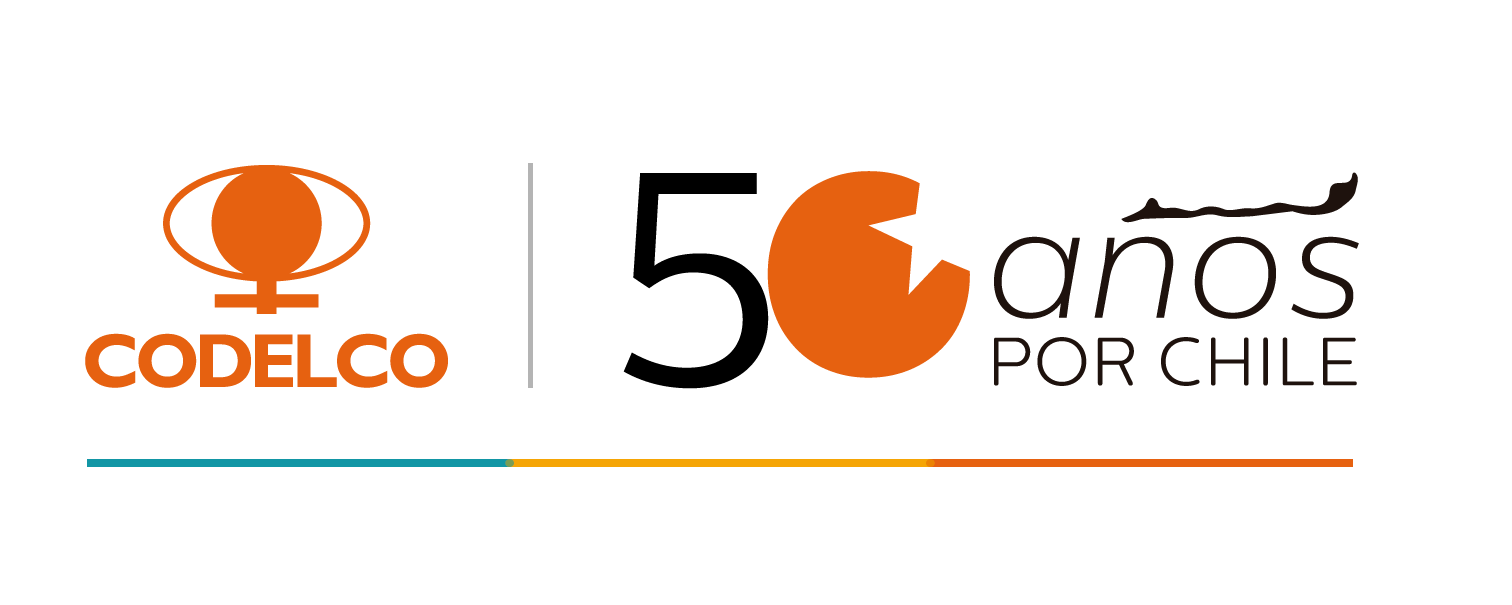 Nombre Apellido Apellido  I  Cargo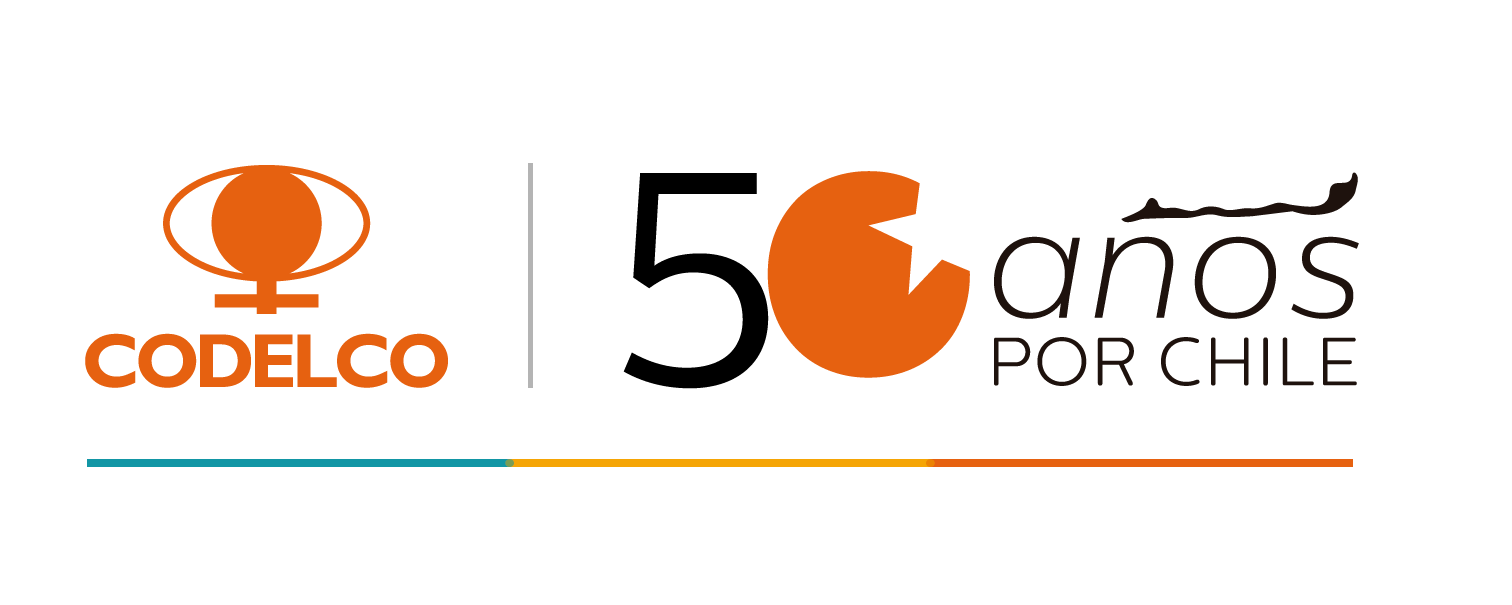 Email  I  +56 22 358088 I División I Ciudad  I www.codelco.comINSTRUCCIONES:Modifica los datos personales, sin alterar tipografía, tamaño de texto y colores, guardar, seleccionar con el cursor texto e imagen y pegarlo en sección firma de Outlook